Р Е Ш Е Н И ЕОб утверждении   Положения о порядке организации и осуществления территориального общественного самоуправления на территории муниципального района Чекмагушевский районРеспублики Башкортостан	В целях реализации права граждан на осуществление местного самоуправления посредством организации территориального общественного самоуправления на территории муниципального района Чекмагушевский район Республики Башкортостан, на основании  ст.27 Федерального закона от 06.10.2003г №131-ФЗ «Об общих принципах организации местного самоуправления в Российской Федерации», в соответствии со ст.10 Устава муниципального района Чекмагушевский район Республики Башкортостан, Совет сельского поселения Юмашевский сельсовет муниципального района Чекмагушевский район Республики Башкортостан  РЕШИЛ:   	 1.Утвердить  Положение о порядке организации территориального общественного самоуправления на территории муниципального района Чекмагушевский район Республики Башкортостан  (прилагается).2.  Обнародовать настоящее   решение  на информационном стенде Администрации сельского поселения Юмашевский сельсовет муниципального района Чекмагушевский район Республики Башкортостан.Заместительпредседателя Совета                                                               А.В.Антоновс. Юмашево16 июля 2010г. № 273  Приложение                                                                              	к  решению Совета сельского поселениямуниципального районаЧекмагушевский районРеспублики Башкортостан                                                                             		от 16 июля    № 273   ПОЛОЖЕНИЕ О ПОРЯДКЕ ОРГАНИЗАЦИИ И ОСУЩЕСТВЛЕНИЯ ТЕРРИТОРИАЛЬНОГО ОБЩЕСТВЕННОГО САМОУПРАВЛЕНИЯ НА ТЕРРИТОРИИ  СЕЛЬСКОГО ПОСЕЛЕНИЯ  МУНИЦИПАЛЬНОГО РАЙОНА ЧЕКМАГУШЕВСКИЙ РАЙОН РЕСПУБЛИКИ БАШКОРТОСТАН         Территориальное общественное самоуправление - самоорганизация граждан по месту их жительства на части территории сельского поселения  муниципального района Чекмагушевский район Республики Башкортостан (далее-сельское поселение) для самостоятельного и под свою ответственность осуществления собственных инициатив по вопросам местного  значения.          Территориальное общественное самоуправление (далее - ТОС) осуществляется непосредственно населением путем проведения собраний (конференций) граждан, а также через создаваемые органы ТОС.         Настоящее  Положение определяет порядок организации и осуществления ТОС на территории сельских поселений муниципального района Чекмагушевский район Республики Башкортостан, условия выделения ТОС средств из бюджета сельских поселений, принципы взаимоотношений органов ТОС с органами  местного самоуправления сельских поселений.            1.Право граждан на осуществление ТОС	1.1.Гражданин Российской Федерации, проживающий на соответствующей территории, и достигший 16-летнего возраста, имеет право быть инициатором и участвовать в учреждении территориального общественного самоуправления на той территории, где он проживает, принимать участие в собраниях, конференциях граждан, проводимых ТОС, избирать и быть избранным в органы ТОС.	1.2.Органы местного самоуправления сельского поселения не могут препятствовать осуществлению населением ТОС, если эта деятельность не
противоречит действующему законодательству, Уставу сельского поселения
и настоящему Положению.	1.3.Защита прав и законных интересов граждан в осуществлении ТОС
обеспечивается действующим законодательством.               2 Территория деятельности ТОС            2.1. В сельском поселении ТОС осуществляется в пределах следующих территорий проживания граждан: подъезда многоквартирного жилого дома: многоквартирного жилого дома; группы жилых домов; жилого микрорайона; сельского населенного пункта, не являющегося поселением; иных территорий проживания граждан.	2.2.Границы территории, на которой осуществляется деятельность ТОС,
устанавливаются Советом сельского поселения муниципального района
Чекмагушевский район Республики Башкортостан (далее - Совет сельского
поселения) по предложению населения, проживающего на данной
территории.	2.3.Обязательными условиями образования ТОС на определенной
территории являются; в пределах одних и тех же границ не может быть более одного ТОС; границы территорий ТОС не могут пересекаться; граница территории ТОС не может выходить за границу территории
сельского поселения.           2.4.Изменение границ территории, на которой образовано ТОС,
осуществляется Советом сельского поселения,            3. Собрания, конференции граждан           3.1Порядок инициирования, подготовки, организации и проведения
собраний, конференций жителей определяется нормативным правовым
актом, принимаемым Советом сельского поселения.           3.2.Собрание граждан по вопросам организации и осуществления ТОС
считается правомочным, если в нем принимают участие не менее половины
жителей соответствующей территории, достигших шестнадцатилетнего
возраста.	Конференция граждан по вопросам организации и осуществления ТОС считается правомочной, если в ней принимают участие не менее двух третей избранных на собраниях граждан делегатов, представляющих не менее половины жителей соответствующей территории, достигших шестнадцатилетнего возраста.           3.3.К исключительным полномочиям собрания, конференции граждан,
осуществляющих ТОС, относятся:	1) установление структуры органов ТОС;            2) принятие устава ТОС (далее - устав), внесение в него изменений и
дополнений;           3) избрание органов ТОС;           4) определение основных направлений деятельности ТОС;           5) утверждение сметы доходов и расходов ТОС и отчета о его исполнении;           6) рассмотрение и утверждение отчетов о деятельности органов ТОС.          3.4.Решения собраний, конференций граждан, а также законно избранных
органов ТОС, принятые в пределах действующего законодательства и своих
полномочий, носят рекомендательный характер для органов местного
самоуправления сельского поселения, организаций, общественных
объединений и граждан, проживающих на соответствующей территории.
Решения собраний, конференций граждан носят обязательный характер для
органов ТОС.              4. Устав и полномочия ТОС	4.1. ТОС считается учрежденным с момента регистрации его устава в Совете сельского поселения. Порядок регистрации устава определяется нормативным правовым актом Совета  сельского  поселения. 	4.2  ТОС в соответствии с его уставом может являться юридическим лицом и  подлежит государственной регистрации в организационно-правовой форме некоммерческой организации           4.3. В уставе ТОС устанавливаются:          1) территория, на которой оно осуществляется,          2)  цели, задачи, формы и основные направления деятельности ТОС;          3) порядок формирования, прекращения полномочий, права и обязанности,
срок полномочий органов ТОС;         4)  порядок принятия решений;         5) порядок приобретения имущества, а также порядок пользования и
распоряжения указанным имуществом и финансовыми средствами (для ТОС,
являющихся юридическими лицами);6) порядок прекращения осуществления ТОС.	4.4.	Полномочия ТОС определяются действующим федеральным
законодательством, Уставом сельского поселения, нормативными
правовыми актами Совета сельского поселения.	5.Органы территориального общественного самоуправления	5.1.	Для организации непосредственного исполнения решений собраний,
конференций, функций ТОС, определенных уставом, собрание или
конференция граждан избирают органы территориального общественного
самоуправления.	Ими могут быть:          1)  староста (управляющий);          2) домовый комитет или управляющий;          3) уличный, домовый комитет группы жилых домов, старшие по улицам;          4) совет (комитет) территориального общественного самоуправления;          5) органы ТОС, определенные уставными документами, в случае, если ТОС
является юридическим лицом.	Из состава коллегиальных органов ТОС открытым голосованием избирается председатель (совета, уличного, домового комитета), при необходимости - его заместитель.          5.2.Порядок формирования, компетенция, права и обязанности органов ТОС,
председателя (совета, уличного, домового комитета) устанавливаются
нормативным правовым актом Совета сельского поселения, а также уставом
ТОС.         5.3.Органы ТОС представляют интересы населения, проживающего на
соответствующей территории, обеспечивают исполнение решений, принятых
на собраниях и конференциях граждан, осуществляют иные полномочия,
предусмотренные действующим законодательством и уставом ТОС.         5.4.Органы ТОС, являющиеся юридическим лицом, имеют право:	1) создавать объекты коммунально-бытового назначения на территории ТОС
в соответствии с действующим законодательством за счет собственных
средств, добровольных взносов, пожертвований населения, юридических и
физических лиц;           2) осуществлять функции заказчика по строительным и ремонтным работам,
работам по благоустройству на собственных объектах и объектах
муниципальной собственности сельского поселения на территории ТОС.
производимым за счет собственных средств;определять в соответствии с уставом ТОС штаты, условия и порядок
оплаты труда работников органов ТОС.	6.Имущество и финансовые средства ТОС           6.1.ТОС, являющееся юридическим лицом, в соответствии с уставом ТОС
может иметь в собственности здания, сооружения, оборудование, инвентарь,
финансовые средства и иное имущество. По решению Совета сельского
поселения ТОС могут выделяться средства из бюджета сельского поселения.
Совет сельского поселения вправе предоставлять органу ТОС для
осуществления его деятельности отдельное помещение и инвентарь в
порядке, предусмотренном муниципальными правовыми актами.             6.2.Органы ТОС ежегодно отчитываются об исполнении сметы доходов и
расходов перед собранием, конференцией граждан, проживающих на
соответствующей территории. Отчет об использовании средств бюджета
сельского поселения ежеквартально направляется органом ТОС в Совет
сельского поселения.                7. Взаимоотношения ТОС и органов местного самоуправления сельского поселения                7.1.Органы местного самоуправления сельского поселения вправе
передавать органам ТОС на договорной основе муниципальный социальный
заказ с представлением необходимых финансовых средств и материальных
ресурсов. В договоре указываются объемы и сроки выполнения работ и оказания услуг, порядок финансирования, условия выделения имущества, обязательства сторон.               7.2. Представители органов ТОС имеют право присутствовать на заседаниях Совета сельского поселения, на совещаниях, проводимых Главой сельского поселения, при рассмотрении вопросов, затрагивающих интересы населения территории ТОС.	    7.3 Совет сельского поселения:	 1) оказывает содействие органам ТОС в работе, координирует их
деятельность, регистрирует ТОС при учреждении и ликвидирует регистрацию
при прекращении деятельности ТОС;            2) организует методическую поддержку органов ТОС, включая совместную
разработку планов мероприятий по жизнеобеспечению самоуправляемой
территории;            3) разрабатывает и вносит на утверждение в установленном порядке
целевую программу поддержки территориального общественного
самоуправления.	8. Прекращение деятельности ТОС            8.1. Прекращение деятельности ТОС осуществляется:            1) по решению общего собрания, конференции жителей соответствующей
территории;            2) в иных случаях, предусмотренных действующим законодательством.            8.2. Деятельность ТОС, являющегося юридическим лицом, прекращается в
соответствии с действующим федеральным законодательством.БАШ[ОРТОСТАН  РЕСПУБЛИКА]ЫСА[МА{ОШ  РАЙОНЫ муниципаль районЫНЫ@   ЙОМАШ АУЫЛ СОВЕТЫ АУЫЛ  БИЛ^м^]Е СОВЕТЫ 452227,  Йомаш ауылы,  Совет урамы,10тел. (34796) 27-2-69, 27-2-24e-mail:  yumash_chek@ufamts.ru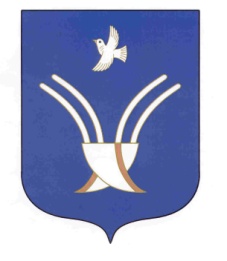 Совет сельского поселения Юмашевский сельсоветмуниципального района Чекмагушевский район Республики Башкортостан452227, с.  Юмашево, ул.  Советская. 10тел. (34796) 27-2-69, 27-2-24e-mail:  yumash_chek@ufamts.ruОКПО 04281326     ОГРН 1060249000052    ИНН  0249005871ОКПО 04281326     ОГРН 1060249000052    ИНН  0249005871ОКПО 04281326     ОГРН 1060249000052    ИНН  0249005871